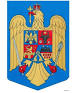                                                           JUDEŢUL BRAŞOV                                                         COMUNA AUGUSTINStr. Lungă nr. 238, AUGUSTIN, cod 507151, Tel/fax: 0374-279816www.primariaaugustin.ro,E-mail: primariaaugustin@yahoo.comDISPOZIȚIA NR.141 din.22.05.2023privind aprobarea Planului de integritate, desemnarea coordonatorului și a persoanelor responsabile pentru implementarea Strategiei Naționale Anticorupție 2021-2025 la nivelul Primăriei Comunei Augustin, județul BrașovPrimarul Comunei Augustin, județul Brașov;Ținân cont de referatul nr. 1276/22.05.2023 privind aprobarea Planului de integritate, desemnarea coordonatorului și a responsabililor pentru implementarea Strategiei Naționale Anticorupție 2021-2025 la nivelul Primăriei Comunei Augustin, județul Brașov; In conformitate cu prevederile:Legii nr. 78/2000 pentru prevenirea, descoperirea și sancționarea faptelor de corupție cu modificările și completările ulterioare;  Constituția României;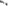 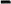              Legea nr. 477/2004 privind privind Codul de conduită a personalului contractual din autoritățile și instituțiile publice;Hotărârea Guvernului nr. 1269/2021 privind aprobarea Strategiei naționale anticorupție 2021-2025 și a documentelor aferente acesteia;În temeiul art. 196 alin. (l ) lit. b din OUG 57/2019 privind Codul Administrativ;D I S P U N E:Art l. Se aprobă Planul de integritate pentru implementarea, la nivelul comunei Augustin,jud.Brașov, a Strategiei Naționale Anticorupție pentru perioada 2021-2025 prevăzut în anexa nr. I la prezenta dispoziție.Art.2. Se desemnează coordonatorul și responsabilii pentru implemnetarea StrategieiNaționale Anticorupție 2021-2025 la nivelul comunei Augustin, după cum urmează:-  Garcea Gheorghe Mircea-secretar general comună- coordonator;-  Denes Emese -consilier principal - responsabil implementare SNA (persoana de contact);-Szasz Levente-consilier superior- responsabil implementare SNA;   Art.3. Prevederile prezentei Dispoziții vor fi duse la îndeplinire de către persoanele desemnate la art. 2 din prezenta dispoziție;   Art.4. Prezenta dispoziție poate fi atacată potrivit prevederilor legii contenciosului administrativ.   Art.5. Prezenta dispoziție se comunică Instituției Prefectului Județului Brașov, Primarului comunei Augustin și persoanelor nominalizate la art.2.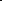 PRIMAR                                                     VIZAT PENTRU LEGALITATE                                                                               SECRETAR GENERALPornmb Sebastian Nicolae                                         Garcea Gheorghe Mircea